【日本礼仪文化】【Japanese cultural etiquette】一、基本信息课程代码：【2140017】课程学分：【2】面向专业：【日语专业】课程性质：【系级选修课】开课院系：国际教育学院日语系使用教材：教材【《日本礼仪文化》第一版，张继彤编著，清华大学出版社，2020年1月】参考书目【《职场日本语 商务礼仪篇》釜渕优子 上海译文出版社 ISBN978-7-5327-6674-1】【《中国人与日本人》钟有祥 中外书局 ISBN978-7-5192-4323-4『大人のマナー講座』日本マナープロトコル協会著 PHP出版 ISBN978-4-569-79594-2《我看日本30年》马吴生 上海文艺出版社 ISBN978-5321-6454-71-5158】课程网站网址：（http://ISBN978-5321-6454-71-515）先修课程：【综合日语1、2、3、4、5】二、课程简介本課は日本語本科2年の選択授業である。本課では今後の日本への留学や、日本企業への就職などの実践的な場面で役に立ち、相手に好印象を与えることのできるマナーを、その場に適した方法で行うことを目標とし、様々な場面での日本のマナー(特に仕事上の)について、具体的な手順、例を挙げて紹介し、実践練習を通して身につけることを目的とする。また、それぞれのマナーの成り立ちを考えることで、日本人の考え方なども分析し、理解を深めることも目標とする。三、选课建议本課は日本語の本科2年第一学期に開設される。四、课程与专业毕业要求的关联性五、课程目标/课程预期学习成果六、课程内容本课程总课时为32学时，其中；理论学时为16，实践课时16节。七、课内实验名称及基本要求列出课程实验的名称、学时数、实验类型（演示型、验证型、设计型、综合型）及每个实验的内容简述。八、评价方式与成绩撰写人：张凯                       系主任审核签名：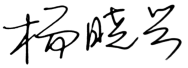 审核时间：2023.9.1专业毕业要求专业毕业要求关联L01：①爱党爱国，坚决拥护党的领导，热爱祖国的大好河山、悠久历史、灿烂文化，自觉维护民族利益和国家尊严。L01：②遵纪守法，增强法律意识，培养法律思维，自觉遵守法律法规、校纪校规。L01：③奉献社会，富有爱心，懂得感恩，自觉传承和弘扬雷锋精神，具有服务社会的意愿和行动，积极参加志愿者服务。L01：④诚信尽责，为人诚实，信守承诺，勤奋努力，精益求精，勇于担责。L01：⑤爱岗敬业，热爱所学专业，勤学多练，锤炼技能。熟悉本专业相关的法律法规，在实习实践中自觉遵守职业规范，具备职业道德操守。LO2-①：-1能听懂正常语速下的日语对话，根据语调和重音理解说话者的意图，能听懂语段内容，并提取信息和观点。LO2-①：-2掌握正确的发音，能够使用日语进行交流与表达。LO2-①：-3掌握日语阅读技能，包括细读、泛读、评读等能力，提高分析归纳、推理检验等逻辑思维能力。LO2-①：-4了解日语写作的基础知识，摆脱汉语的思维方式，用地道的日语进行表情达意，具备必要的应用文写作技能。LO2-①：-5了解并掌握翻译技巧，了解不同文体的语言特点和翻译方法，能使用中日两种语言进行各种翻译活动。LO2-②：-1了解语言学的一般理论，以及语言学研究的发展与现状。LO2-②：-2透彻分析日语语素、词汇及语法结构，能对语法现象进行分析归纳与总结。LO2-②：-3了解日本文学史上不同时期的重要作家及其代表作品。LO2-②：-4具备阅读、欣赏、理解日本文学原著的能力，掌握文学批评的基本知识和方法。LO2-③：-1了解日本文化、社会和风土人情，认识中日文化差异。●LO2-③：-2具有跨文化交际能力，掌握有效的认知、调控、交际策略和跨文化理解能力。●LO2-④：-1掌握商务相关的基本理论知识，国家对外贸易方针、政策以及具备国际商务实务操作的技能和素质。LO2-④：-2能够使用日语语言处理商务活动中的常规业务，能用中日文双语撰写外贸函电，填写国际贸易的单证，起草外贸合同。LO3：①倾听他人意见、尊重他人观点、分析他人需求。LO3：②应用书面或口头形式，阐释自己的观点，有效沟通。LO4：①能根据需要确定学习目标，并设计学习计划。LO4：②能搜集、获取达到目标所需要的学习资源，实施学习计划、反思学习计划、持续改进，达到学习目标。LO5：①身体健康，具有良好的卫生习惯，积极参加体育活动。LO5：②心理健康，学习和参与心理调适各项活动，耐挫折，能承受学习和生活中的压力。LO5：③懂得审美，有发现美、感受美、鉴赏美、评价美、创造美的能力。LO5：④热爱劳动，具有正确的劳动观念和态度，热爱劳动和劳动人民，养成劳动习惯。LO5：⑤持续发展，具有爱护环境的意识，与自然和谐相处的环保理念与行动；具备终生学习的意识和能力。LO6：①在集体活动中能主动担任自己的角色，与其他成员密切合作，善于自我管理和团队管理，共同完成任务。LO6：②有质疑精神，能有逻辑的分析与批判。LO6：③能用创新的方法或者多种方法解决复杂问题或真实问题。LO6：④了解行业前沿知识技术。LO7：能够根据需要进行专业文献检索。LO7：②能够使用适合的工具来搜集信息，并对信息加以分析、鉴别、判断与整合。LO7：熟练使用计算机，掌握常用办公软件。L08：①具备外语表达沟通能力，达到本专业的要求。●L08：②理解其他国家历史文化，有跨文化交流能力。●L08：③有国际竞争与合作意识。序号课程预期学习成果课程目标（细化的预期学习成果）教与学方式评价方式1LO231了解日本文化、社会和风土人情，认识中日文化差异主に教科書の各課から、日本のマナーについて理解を深める课堂朗读会话练习课堂发表2LO232具有跨文化交际能力，掌握有效的认知、调控、交际策略和跨文化理解能力日本文化での考え方などの背景を理解し、異文化交流に活かす课堂朗读会话练习课堂发表3LO81具备外语表达沟通能力，达到本专业的要求各課のテーマでよく使われる表現を学び、実践練習で身につける课堂朗读会话练习课堂发表4LO82理解其他国家历史文化，有跨文化交流能力様々なマナーについて知識を増やし、実践的な練習で定着を図る课堂朗读会话练习课堂发表单元内容知识点构成教学重难点实践课时理论课时1第一章　印象を決める身だしなみ印象を決める身だしなみを教科書を中心に紹介、pptで補足教科書内容、pptで補足内容の理解、問題形式での確認112第二章　就職活動を成功させるコツ就職活動を成功させるコツを教科書を中心に紹介、pptで補足教科書内容、pptで補足内容の理解、問題形式での確認113第三章　潤滑油としてのあいさつ潤滑油としてのあいさつを教科書を中心に紹介、pptで補足教科書内容、pptで補足内容の理解、問題形式での確認114期中試験１期中試験１「第1～3章までの内容」既習内容の確認115第四章　職場での言葉遣い、第五章　職場でのよい人間関係やマナー職場での言葉遣い、職場でのよい人間関係やマナーを教科書を中心に紹介、pptで補足教科書内容、pptで補足内容の理解、問題形式での確認116第六章　電話対応電話対応を教科書を中心に紹介、pptで補足教科書内容、pptで補足内容の理解、問題形式での確認117第七章　ビジネス文書の書き方ビジネス文書の書き方を教科書を中心に紹介、pptで補足教科書内容、pptで補足内容の理解、問題形式での確認118期中試験２期中試験２「第4～7章までの内容」既習内容の確認119第八章　接遇のマナー、第九章　訪問のマナー接遇のマナー、訪問のマナーを教科書を中心に紹介、pptで補足教科書内容、pptで補足内容の理解、問題形式での確認1110第十章　話すことでよい人間関係を作る話すことでよい人間関係を作るを教科書を中心に紹介、pptで補足教科書内容、pptで補足内容の理解、問題形式での確認1111第十一章　付き合い方のコツ付き合い方のコツを教科書を中心に紹介、pptで補足教科書内容、pptで補足内容の理解、問題形式での確認1112期中試験３期中試験３「第8～11章までの内容」既習内容の確認1113第十二章　食事のマナー食事のマナーを教科書を中心に紹介、pptで補足教科書内容、pptで補足内容の理解、問題形式での確認1114第十三章　贈り物のマナー、第十四章　お見舞いのマナー贈り物のマナー、お見舞いのマナーを教科書を中心に紹介、pptで補足教科書内容、pptで補足内容の理解、問題形式での確認1115第十五章　公衆のマナー公衆のマナーを教科書を中心に紹介、pptで補足教科書内容、pptで補足内容の理解、問題形式での確認1116期末考试期末試験「第1～15章までの内容」既習内容の確認11序号各阶段名称实践主要内容实验类型天数/周数备注1实训1第一章　印象を決める身だしなみ综合型一周2实训2第二章　就職活動を成功させるコツ综合型一周3实训3第三章　潤滑油としてのあいさつ综合型一周4实训4第四章　職場での言葉遣い、第五章　職場でのよい人間関係やマナー综合型一周5实训5第六章　電話対応综合型一周6实训6第七章　ビジネス文書の書き方综合型一周7实训7第八章　接遇のマナー、第九章　訪問のマナー综合型一周8实训8第十章　話すことでよい人間関係を作る第十一章　付き合い方のコツ综合型一周总评构成（1+X）评价方式占比X1口试+平时表现15%X2口试+平时表现10%X3口试+平时表现15%X4大报告60%